قرارداد سفارش تولید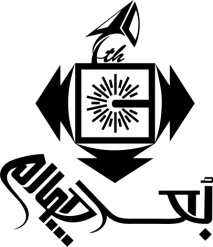 شماره سفارش:                                                                                         تاریخ:                          امضا واحد فروش                                                                                                   مهر و امضاء مشتریقرارداد سفارش تولیدشماره سفارش:                                                                                         تاریخ:                          امضا واحد فروش                                                                                                   مهر و امضاء مشتریسفارش دهندهنام و نام خانوادگی:                                         شرکت / سازمان / اداره / کانون تبلیغاتی:  آدرس:                                                                                                            آدرس ایمیل:             شماره ثابت:                                           شماره فاکس:                                          شماره همراه:مشخصات سفارشنوع سفارش:   تندیس        لوح تقدیر        تابلو          نشان سینه            جام ثامن         ساعت تبلیغاتی                          پایه و گلدان میناکاری     حکاکی لیزری   برش لیزری   محصولات اختصاصی   چاپ فلت بد                 سایر:جنس سفارش:   پلکسی و مولتی استایل    ام دی اف      فلزی    سایر:نوع پایه:    تک پله        دو پله مستطیلی لبه تیز       دو پله مستطیلی لبه گرد     دو پله نوکیایی    ام دی اف             ده میل پخ دار مشکی    بیست میل پخ دار مشکی     باکس بلند   باکس کوتاه     فلزی                 سایر    تاریخ تحویل طرح:       روز:                        مورخ:                                     حدود قیمت نهایی مد نظر مشتری برای یک عدد:فرم آشنایی با خدمات و قوانین لیزر سنتر بُعد چهارم (مرامنامه بُعد چهارم) بصورت کامل مطالعه و مورد توافق می باشد                                                                                                                 امضاء مشتری جهت تایید شرح سفارشسفارش نهاییتاریخ تحویل نهایی سفارش: :     روز:                        مورخ:                              تعداد سفارش:نوع فاکتور نهایی:  رسمی – همراه با 5% مالیات بر ارزش افزوده (دارای کد اقتصادی، آدرس، شماره تماس و مُهر)                            غیر رسمی – بدون 5% مالیات بر ارزش افزوده (بدون کد اقتصادی، آدرس، شماره تماس و مُهر)                                                                                                                       هزینه طراحی:سفارش گیرنده:                                                                                                  قیمت واحد:                                            مالیجمع کل هزینه:                                           ریال                                       مبلغ پیش پرداخت:                                      ریال (حداقل 50 % قیمت کل سفارش)                                                      مانده:                                                          ریال                                  تأیید مشتریکلیه موارد فوق شامل  قیمت واحد،  قیمت کل،   جزئیات تولید،  زمان تحویل، طرح گرافیکی و نمونه توسط          اینجانب/ شرکت                                              مورد تأیید می باشد و بدینوسیله حق هر گونه اعتراضی را از خود سلب نموده و متعهد به پرداخت کل هزینه در زمان تحویل می باشم. توضیحات مشتریتوضیحات مشتری (شرح سفارش):